О порядке ведения перечня видов муниципального контроля  органами местного самоуправления администрации Бойкопонурского сельского поселения Калининского района, уполномоченными  на их осуществлениеВ соответствии с федеральным законом от 6 октября 2003 года  № 131-ФЗ «Об общих принципах организации местного самоуправления в Российской Федерации», Уставом Бойкопонурского сельского поселения Калининского района Совет Бойкопонурского сельского поселения р е ш и л:1. Утвердить Порядок ведения перечня видов муниципального контроля  органами местного самоуправления администрации Бойкопонурского сельского поселения Калининского района, уполномоченными на их осуществление, согласно приложению.2. Контроль за выполнением настоящего постановления оставляю за собой.3. Настоящее постановление вступает в силу  со дня его официального обнародования. Глава Бойкопонурского сельского поселения  Калининского района                                                                            И.А. ГолевПриложениек решению Совета Бойкопонурского сельского поселенияКалининского районаот 25.12.2017г.  № 124ПОРЯДОКведения перечня видов муниципального контроля  органами местного самоуправления администрации Бойкопонурского сельского поселения Калининского района, уполномоченными  на их осуществлениеОбщие положения1.1.Порядок ведения перечня видов муниципального контроля  органами местного самоуправления администрации Бойкопонурского сельского поселения Калининского района, уполномоченными на их осуществление (далее – Порядок) разработан в соответствии с федеральными законами от 6 октября 2003 года № 131-ФЗ «Об общих принципах организации местного самоуправления в Российской Федерации», от 26 декабря 2008 года  № 294-ФЗ «О защите прав юридических лиц и индивидуальных предпринимателей при осуществлении государственного контроля (надзора) и муниципального контроля», Уставом Бойкопонурского сельского поселения Калининского района.1.2.Порядок устанавливает процедуру ведения перечня видов муниципального контроля  органами местного самоуправления администрации Бойкопонурского сельского поселения Калининского района, уполномоченными на их осуществление (далее - Перечень).1.3.Перечень представляет собой систематизированный перечень сведений, форма которого приведена в приложении к настоящему Порядку.Ведение Перечня2.1.Перечень определяет виды муниципального контроля  органами местного самоуправления, уполномоченными на их осуществление.2.2.Ведение Перечня осуществляется на основании муниципального нормативного правового акта, устанавливающего порядок организации и осуществления муниципального контроля в соответствующей сфере, а также полномочия органа местного самоуправления на его осуществление по форме согласно приложению к Порядку.2.3.В Перечень включается следующая информация:-наименование вида муниципального контроля;-наименование органа местного самоуправления администрации Бойкопонурского сельского поселения Калининского района, уполномоченного на осуществление соответствующего вида муниципального контроля (с указанием наименования структурного подразделения органа местного самоуправления администрации Бойкопонурского сельского поселения Калининского района, наделенного соответствующими полномочиями);-реквизиты нормативных правовых актов Российской Федерации, Краснодарского края, муниципальных правовых актов органов местного самоуправления администрации Бойкопонурского сельского поселения Калининского района, регулирующих соответствующий вид муниципального контроля.2.4.Ведение Перечня осуществляется администрацией Бойкопонурского сельского поселения Калининского района.Распоряжением администрации Бойкопонурского сельского поселения Калининского района назначается должностное лицо, ответственное за ведение Перечня.2.5.Перечень утверждается решением Совета Бойкопонурского сельского поселения Калининского района.2.6.Основанием для внесения изменений в сведения, содержащиеся в Перечне, либо исключение сведений из Перечня, является принятие муниципального нормативного правового акта о прекращении действия или изменения правовых норм, наделяющих администрацию Бойкопонурского сельского поселения полномочиями по осуществлению соответствующего муниципального контроля.2.7.Внесение изменений в Перечень осуществляется в течение 10 рабочих дней со дня принятия (издания) муниципального нормативного правового акта, предусмотренного пунктом 2.2 Порядка или внесения в него изменений. 2.8.Ответственность за своевременность, полноту и достоверность направления в администрацию предложений по актуализации Перечня несут должностные лица, осуществляющие муниципальный контроль.2.9.Перечень подлежит размещению на официальном сайте администрации Бойкопонурского сельского поселения Калининского района в информационно-телекоммуникационной сети «Интернет». Глава Бойкопонурского сельского поселения  Калининского района                                                                            И.А. ГолевПРИЛОЖЕНИЕк Порядку ведения перечнявидов муниципального контроляорганами местного самоуправленияадминистрации Бойкопонурского сельского поселения Калининского района, уполномоченными на их осуществлениеФОРМА ПЕРЕЧНЯвидов муниципального контроля  органами местного самоуправления администрации Бойкопонурского сельского поселения Калининского района, уполномоченными на их осуществление Глава Бойкопонурского сельского поселения  Калининского района                                                                            И.А. Голев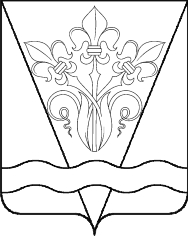   СОВЕТ БОЙКОПОНУРСКОГО СЕЛЬСКОГО ПОСЕЛЕНИЯ КАЛИНИНСКОГО РАЙОНА  СОВЕТ БОЙКОПОНУРСКОГО СЕЛЬСКОГО ПОСЕЛЕНИЯ КАЛИНИНСКОГО РАЙОНА  СОВЕТ БОЙКОПОНУРСКОГО СЕЛЬСКОГО ПОСЕЛЕНИЯ КАЛИНИНСКОГО РАЙОНА  СОВЕТ БОЙКОПОНУРСКОГО СЕЛЬСКОГО ПОСЕЛЕНИЯ КАЛИНИНСКОГО РАЙОНА  СОВЕТ БОЙКОПОНУРСКОГО СЕЛЬСКОГО ПОСЕЛЕНИЯ КАЛИНИНСКОГО РАЙОНА  СОВЕТ БОЙКОПОНУРСКОГО СЕЛЬСКОГО ПОСЕЛЕНИЯ КАЛИНИНСКОГО РАЙОНА  СОВЕТ БОЙКОПОНУРСКОГО СЕЛЬСКОГО ПОСЕЛЕНИЯ КАЛИНИНСКОГО РАЙОНАРЕШЕНИЕРЕШЕНИЕРЕШЕНИЕРЕШЕНИЕРЕШЕНИЕРЕШЕНИЕРЕШЕНИЕот  25.12.2017№124хутор Бойкопонурахутор Бойкопонурахутор Бойкопонурахутор Бойкопонурахутор Бойкопонурахутор Бойкопонурахутор Бойкопонура№ п/пВид муниципального контроля, осуществляемого органом местного самоуправленияНаименование органа местного самоуправления, уполномоченного на осуществление соответствующего вида муниципального контроляРеквизиты нормативного правового акта о наделении соответствующего органа местного самоуправления полномочиями по осуществлению муниципального контроля123